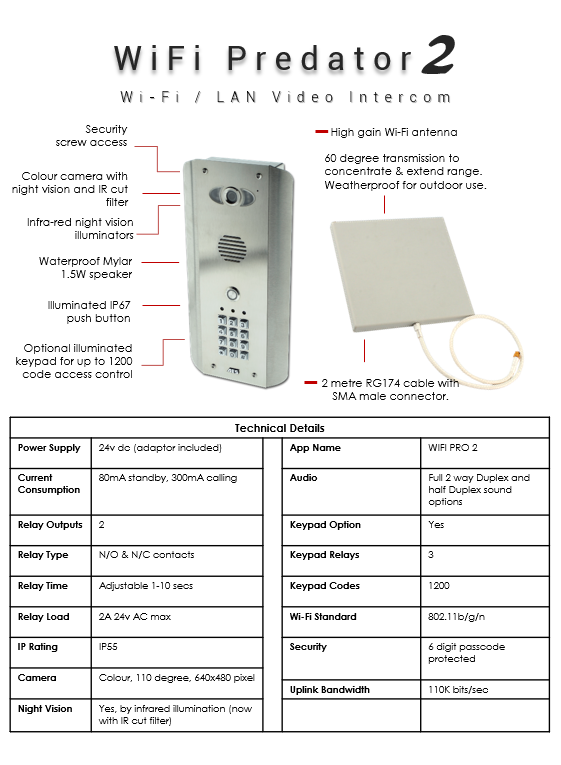 PRED2- WIFI AB/AS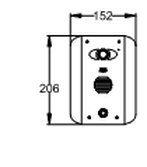 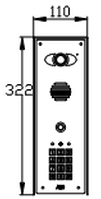 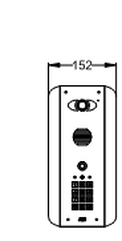 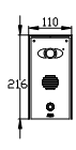 PRED2- WIFI IMPPRED2- WIFI IMPKPRED2- WIFI ABK/ASK